Norm Kadro Güncellemesinde DikkatEdilmesi Gereken HususlarNorm Kadro Yönetmeliğinin 26. Maddesinde, “Eğitim kurumlarının norm kadro sayılarının bu Yönetmelikte yer alan norm kadro kriterleri çerçevesinde değişmesi halinde, değişikliğe konu olan eğitim kurumlarının norm kadro sayıları Bakanlığın uygun gördüğü tarihlerde yeniden belirlenir. Yeni açılan eğitim kurumları ile yeni derslik/şube açılan veya kapatılan mevcut eğitim kurumlarının norm kadroları süre aranmaksızın belirlenir.” hükme bağlanmış bulunmaktadır. Norm Kadro Yönetmeliği (tıklayınız) 01/10/2015 tarih ve 9704870 sayılı norm kadro veri girişi bilgilendirmesi hakkındaki yazı (tıklayınız). Yönetmelik ile söz konusu yazının ilgili mercilerce incelenerek iş ve işlemlerin bu doğrultuda yapılması gerekmektedir.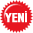  2015-2016 Eğitim Öğretim Yılına esas eğitim kurumlarının norm kadrolarında güncelleme yapılmak üzere İl Millî Eğitim Müdürlüklerindeki MEBBİS yöneticilerine 12 Ekim 2015 tarihinde MEBBİS modülünde yer alan Norm Kadro Modülünde işlem yapma yetkisi verilmiştir. MEBBİS yöneticilerinin aşağıda belirlenen iş takvimi doğrultusunda işlemleri yapması gerekmektedir.Yönetmeliğin 24 üncü maddesinde; “eğitim kurumlarının yönetici ve öğretmen norm kadroları, elektronik ortamdaki mevcut veri tabanı esas alınarak eğitim kurumu müdürlüğü, ilçe millî eğitim müdürlüğü ve il millî eğitim müdürlüğünün sıralı teklifi üzerine belirlenir.” hükmü çerçevesinde yukarıdaki iş takvimi doğrultusunda eğitim kurumlarına ait bilgilerin sisteme tam ve doğru olarak süresi içerisinde girilmesi önem arz etmektedir. Girilecek verilerle belirlenen norm kadrolara yapılan atamalarda doğacak hatalardan eğitim kurumları müdürleri ile il ve ilçe millî eğitim müdürlükleri sorumlu tutulacaktır. Bakanlık kontrolü sırasında gerçeğe aykırı bilgilerin sisteme girilmesinin tespit edilmesi durumunda sorumlular hakkında gerekli işlemler yapılacaktır. 	Merkeze Bağlı Taşra Teşkilatı içerisinde yer alan eğitim kurumları, Bilim Sanat Merkezleri, Halk Eğitim Merkezleri ve Akşam Sanat Okulları, İl ve İlçe Millî Eğitim Müdürlükleri, Öğretmen evi ve Akşam Sanat Okulu Müdürlükleri, Turizm Eğitim Merkezleri ile Olgunlaşma Enstitülerinin norm kadrolarında değişiklik yapılmaması için veri girişine açılmamıştır.A) Eğitim Kurumu yöneticilerinin norm kadro güncellenmesinde dikkat etmesi gereken hususlar:      Danıştay kararı doğrultusunda bağımsız anaokullarına öğrenci sayısına bakılmaksızın bir rehber öğretmen norm kadrosu belirlemesi yapılmış olup, güncellemede de bu doğrultuda işlem yapılması,Danıştay kararı doğrultusunda özel eğitim anaokullarında zihinsel engelli öğrencilere yönelik açılan sınıflarda bir misli okulöncesi öğretmeni norm kadrosu artırılarak belirleme yapılmış olup, güncellemede Mebbis veri tabanında yer alan Norm Kadro Modülü Kurum Bilgileri ekranına yeni eklenen ana uygulama sütununa öğrenci açılımlarının girilmesi, Yatılı ve pansiyon özelliği tanımlaması yapılan eğitim kurumlarında yatılı ve pansiyonun bağlı bulunduğu eğitim kurumuna bu özelliğinin işlenmesi, birden fazla eğitim kurumuna hizmet veren yatılı ve pansiyonlarda ise diğer eğitim kurumlarına bu özelliğin işlenmemesi ve yönetici normu istenmemesi, Talim ve Terbiye Kurulu Başkanlığının 9 sayılı Kurul Kararına (20/02/2014 tarihindeki yapılan değişiklikler dikkate alınarak) göre işlem yapılması (tıklayınız),  Alan bazlı ders yükünün hesabında öğrenci sosyal ve kişilik hizmetleri ders saatlerinin  dikkate alınmaması,Açıköğretim öğrencilerinin örgün eğitim kurumlarında gördükleri yüz yüze eğitim kapsamındaki haftalık ders saatleri, norma esas ders yükü hesabına dahil edilmemesi,Özel Eğitim kurumlarının norm kadro belirlemesi öğrenci sayısı, şube sayısı ve engel durumu  esas alınarak yapıldığından;  öğrenci sayıları ekranında öğrenci ve şube  sayısı ayrıca kurum bilgileri ekranında da bu bilgilerin açılımının eksiksiz ve doğru olarak işlenmesi,Teknoloji ve Tasarım alanı ders yükünün, Tebliğler dergisinde yayımlanan 21/03/2006 tarih ve 24 sayılı Teknoloji ve Tasarım Dersi Öğretim Programı Kurul Kararı ile kabul edilen “Uygulama Esasları”(tıklayınız) başlığındaki açıklamalar doğrultusunda hesaplanması,Norm bilgileri ekranında yöneticilerin girmiş olduğu ders saatleri belirlenirken, yöneticinin gireceği ders saati ilgili sütuna, yöneticinin gireceği ders yükü düşüldükten sonra kalan ders saatinin ise norma esas ders saati sütununa işlenmesi, Yöneticilerin gireceği ders yüklerinin kadrolarının bulunduğu eğitim  kurumunda gösterilmesi, yöneticilerin gireceği ders saati sütununa; alanları ile aylık karşılığı okutabileceği dersler dışında herhangi bir alanda ders saati yazılmaması, kadrolarının bulunduğu eğitim  kurumu dışında görev yapan yöneticilerin geçici görev yaptığı eğitim kurumuna herhangi bir alanda ders saati yazılmaması,Rehberlik ve araştırma merkezlerinin yönetici, rehberlik alanı öğretmeni ve alan bazlı öğretmen norm kadrolarının tam ve doğru olarak belirlenmesi ve rehberlik araştırma merkezlerinin hizmet verdiği ilçelerin kontrol edilmesi, Norm Kadro Yönetmeliği doğrultusunda; Alan/Bölüm, Atölye ve Laboratuvar şeflerine  norm kadro  verilmesi söz konusu olmayıp normun içindeki öğretmene verilen ek bir görev olduğundan ayrıca kadro talep edilmemesi gerekmektedir, Millî Eğitim Bakanlığına Bağlı Mesleki ve Teknik Okul ve Kurumları Alan/Bölüm, Atölye ve Laboratvuar Şefliklerine İlişkin Yönerge doğrultusunda belirlemesinin yapılarak Norm Modülü’ndeki kurum bilgileri ekranına alan/bölüm, atölye ve laboratuvar sayılarının tam ve doğru olarak girilmesinin sağlanması ve yapılacak görevlendirmelerin bu sayılara göre yapılması,  gerekmektedir.B)İl/ İlçe Millî Eğitim Müdürlüklerinin norm kadro güncellenmesinde dikkat etmesi gereken hususlar:  Aynı binada faaliyet gösteren farklı derece ve türdeki  ayrı kurum kodları ile açılan eğitim kurumları ile aynı bahçede faaliyet gösteren farklı derece ve türdeki ayrı kurum kodları ile açılan özel eğitim kurumlarının,   tespitinin yapılarak söz konusu kurumların, Norm Modülündeki  Kurum Bilgileri ekranında yeni oluşturulan alanda (müdür normu verilecek  kurum) ile aynı binada faaliyet gösteren öğrenci sayısı en fazla olan kurumun ilişkilendirilmesi, Aynı binada faaliyet gösteren farklı derece ve türdeki ayrı kurum kodları ile açılan eğitim kurumları ile aynı bahçede faaliyet gösteren farklı derece ve türdeki ayrı kurum kodları ile açılan özel eğitim kurumlarından yalnızca öğrenci sayısı en fazla olana bir müdür  norm kadrosu verilmesi,Özel eğitim kurumları hariç olmak üzere, yatılı ve pansiyonlu eğitim kurumları ile müdür yardımcısı norm kadro sayısı 6 olan eğitim kurumlarına müdür başyardımcısı  norm kadrosu verilmesi,a)Özel eğitim kurumları hariç olmak üzere aynı binada farklı kurum kodları ile açılan eğitim kurumlarının müdür yardımcısı norm kadroları, eğitim kurumlarının öğrenci sayıları birbirinden bağımsız olarak değerlendirilerek ayrı ayrı belirlenmesi,b)Aynı bina veya bahçede faklı kurum kodları ile açılan özel eğitim kurumlarına verilecek müdür yardımcısı norm kadrosu bu eğitim kurumlarının toplam öğrenci sayısı dikkate alınarak belirlenecektir. Bu eğitim kurumlarına verilecek müdür yardımcısı norm kadrosu müdür norm kadrosu verilen eğitim kurumu ile ilişkilendirilmesi,Fen Liseleri, Sosyal Bilimler Lisesi, Özel Eğitim Okulları ve Yatılı Bölge Ortaokullarının bağımsız olması ve hiçbir şekilde eğitim bölgelerine bağlanmaması gerekmektedir. Yukarıda belirtilen Eğitim kurumları dışındaki tüm eğitim kurumlarının öğretmen norm kadro belirlenmesinde eğitim bölgesi dikkate alınması gerekmektedir.C)Norm Modülü Kurum Bilgileri ekranındaki bilgi başlıklarının tam ve doğru olarak doldurulması, her kutucuğun bir unvanda personel atamasını etkilediği, bilgi girilmeyen kutucuktan dolayı atama yapılamayacağı ve personel eksikliğinden dolayı yaşayacakları sıkıntıların tamamen İl, İlçe ve eğitim kurumu müdürlüklerine ait olacağının bilinmesi gerekmektedir.Ç)Norm kadro güncelleme işlemlerinin sonuçlanmasına müteakip;  Bakanlığımızca onaylanan Norm Kadro Tespit Çizelgelerinin DYS ortamında gönderildikten sonra çıktıları alınarak 15 gün içerisinde Millî Eğitim Müdürlüklerince,  ilgili eğitim kurum müdürlüklerine gönderilmesi ve norm kadro tespit onayı cetvellerinin eğitim kurumu müdürlüklerince saklanması gerekmektedir.D) Güncelleme sürecinin bitiminden sonra ilgi Yönetmeliğin 26 ncı maddesinin 2 nci fıkrasında; “yeni açılan eğitim kurumları ile yeni derslik/şube açılan veya kapatılan eğitim kurumlarının norm kadroları süre aranmaksızın belirlenir.” hükmünden hareketle bu maddede belirtilen işlemler dışındaki norm kadro taleplerin Bakanlığımıza gönderilmemesi gerekmektedir.Eğitim Kurum Müdürlüklerinin Veri Girişi Yapma Tarihleri 12/10/2015-13/10/2015 İlçe Millî Eğitim Müdürlüklerinin Veri Girişi Kontrol Tarihleri 14/10/2015-18/10/2015 İl Millî Eğitim Müdürlüklerinin Veri Girişi Kontrol Tarihleri  19/10/2015-25/10/2015 Sistemin Kontrol ve Onaylama Tarihi 26/10/2015-11/11/2015
Mesai Bitimi 